КУРГАНСКАЯ ОБЛАСТЬКУРТАМЫШСКИЙ РАЙОНПУШКИНСКИЙ СЕЛЬСОВЕТАДМИНИСТРАЦИЯ ПУШКИНСКОГО СЕЛЬСОВЕТАПОСТАНОВЛЕНИЕот  11 октября  2019 года                                          № 14с. ПушкиноОб определении мест (площадок) накопления твердых коммунальных отходов и ведении их реестра на территории Пушкинского сельсоветаВ соответствии со статьей  8 Федерального закона от 24 июня 1998 года № 89-ФЗ «Об отходах производства и потребления», пунктом 18 части 1 статьи 14 Федерального закона от 06 октября 2003 года № 131-ФЗ «Об общих принципах организации местного самоуправления в Российской Федерации», постановлением Правительства Российской Федерации от 31 августа 2018 года № 1039 «Об утверждении правил обустройства мест (площадок) накопления твердых коммунальных отходов и ведения их реестра», статьей 6 Устава Пушкинского сельсовета Куртамышского района Курганской области, Администрация Пушкинского сельсоветаОБЯЗЫВАЕТ:1. Определить места (площадки) накопления твердых коммунальных отходов на территории Пушкинского сельсовета согласно приложению 1 к настоящему постановлению.2. Утвердить схемы размещения мест (площадок) накопления твердых коммунальных отходов на территории Пушкинского сельсовета, указанных в пункте 1 настоящего распоряжения, согласно приложению 2 к настоящему постановлению .3. Утвердить форму заявки о согласовании создания мест (площадок) накопления твердых коммунальных отходов на территории Пушкинского сельсовета согласно приложению 3 к настоящему постановлению.4. Утвердить форму заявки о включении сведений о месте (площадке) накопления твердых коммунальных отходов в реестр мест (площадок) накопления твердых коммунальных отходов на территории Пушкинского сельсовета согласно приложению 4 к настоящему постановлению.5. Утвердить форму реестра мест (площадок) накопления твердых коммунальных отходов на территории Пушкинского сельсовета согласно приложению 5 к настоящему постановлению.6. Обнародовать настоящее постановление на доске объявлений в Администрации Пушкинского сельсовета в селе Пушкино и разместить на официальном сайте Администрации Куртамышского района (по согласованию).7. Контроль за выполнением настоящего постановления возложить на Главу Пушкинского сельсовета Попова Р.Ю.Глава Пушкинского сельсовета                                                Р.Ю. ПоповПриложение 1к постановлению Администрации Пушкинского сельсовета от 11 октября 2019 года № 14 «Об определении мест (площадок) накопления твердых коммунальных отходов и ведении их реестра на территории Пушкинского сельсоветаПЕРЕЧЕНЬмест (площадок) накопления твердых коммунальных отходов на территории Пушкинского сельсоветаПриложение 2к постановлению Администрации Пушкинского сельсовета от 11 октября 2019 года № 14 «Об определении мест (площадок) накопления твердых коммунальных отходов и ведении их реестра на территории Пушкинского сельсоветаСХЕМАразмещения мест (площадок) накопления твердых коммунальных отходов на территории Пушкинского сельсоветаСхема № 1 улица Лесная, 4 (лесничество)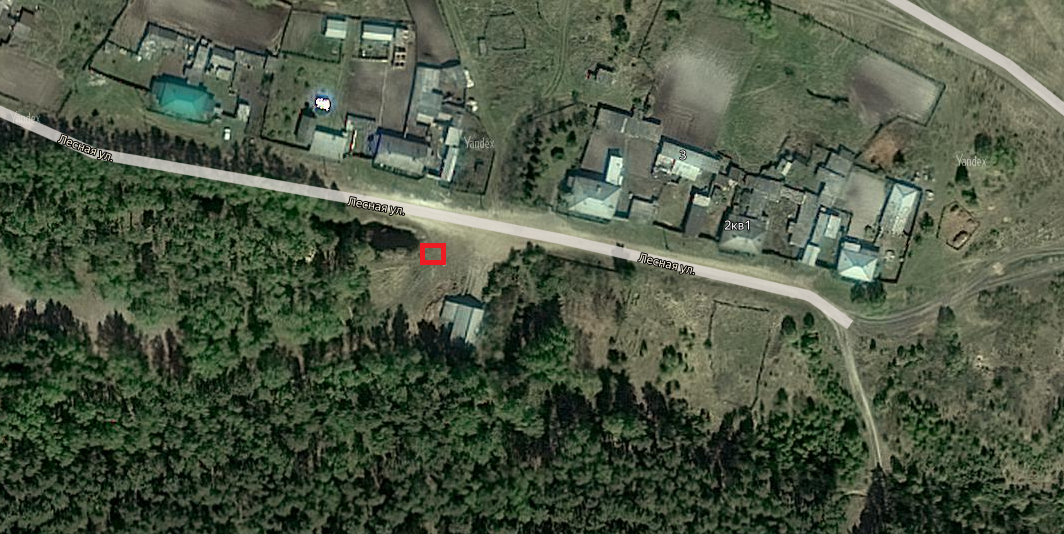 Схема № 2 улица Центральная. 65 (детский сад)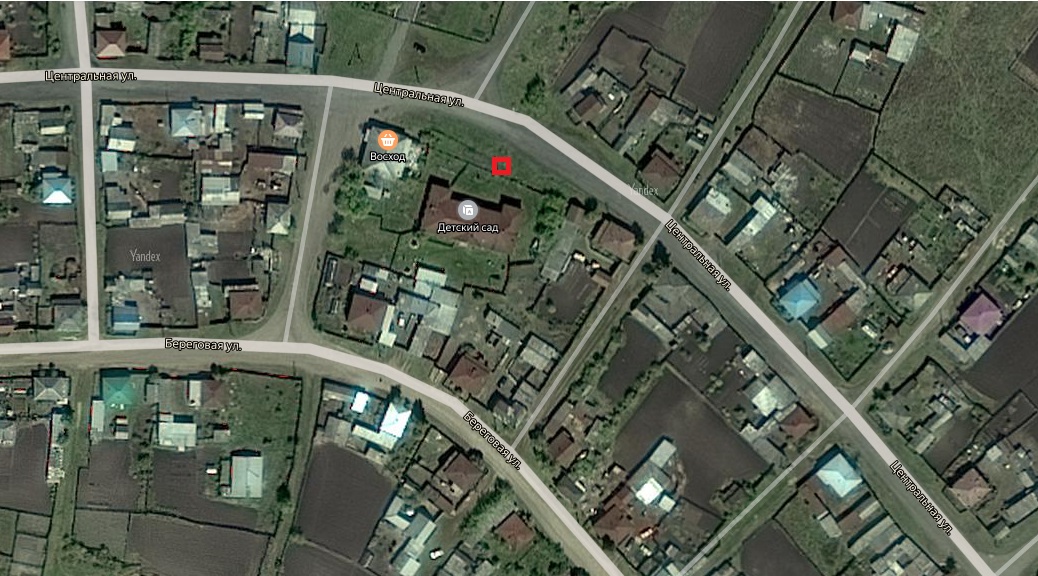 Схема № 3 улица Центральная, 66 (школа)улица Новая. 8 (Дом культуры)улица Центральная, 64 (магазин)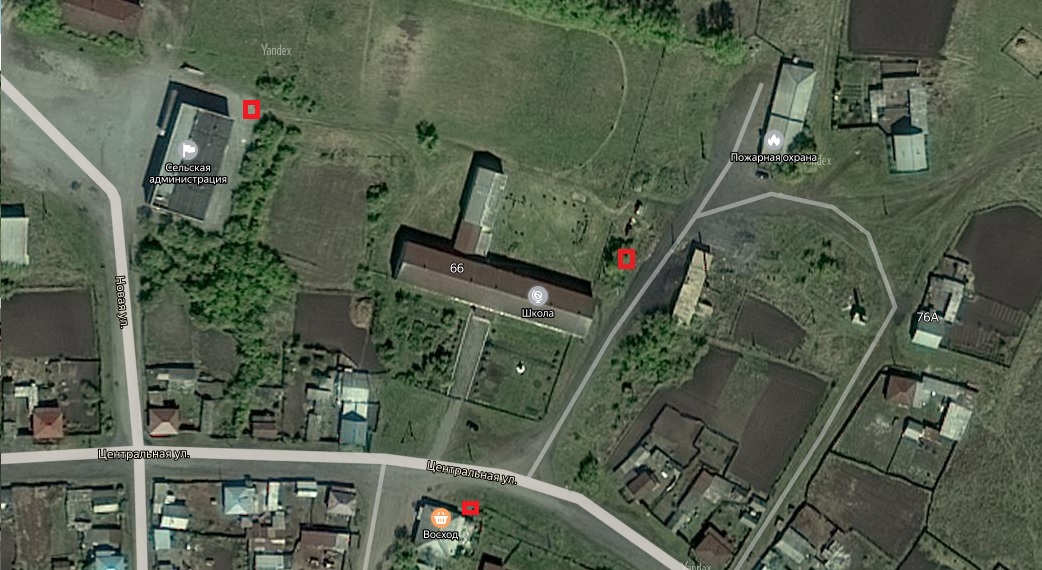 Схема № 4 улица Береговая, 104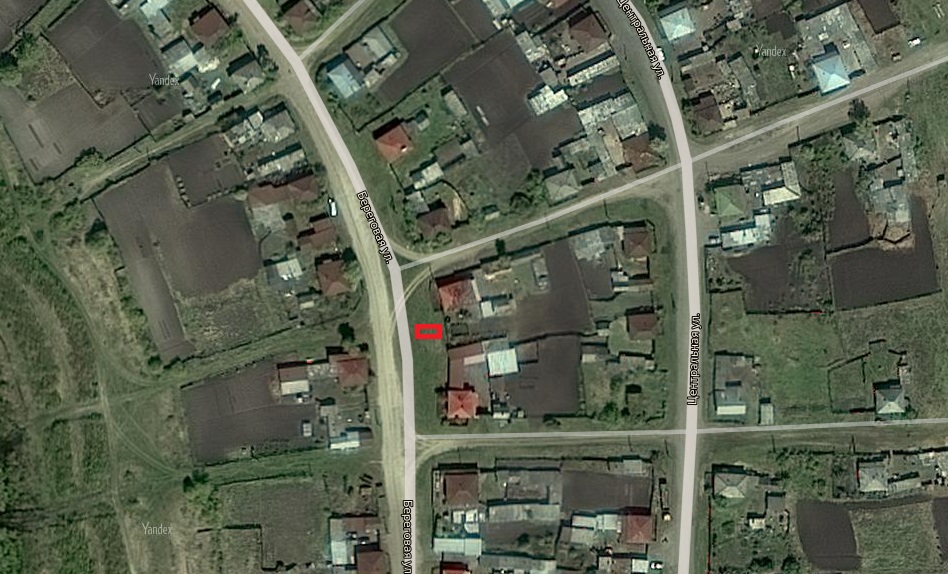 Схема № 5улица Новая, 9 улица Новая. 6 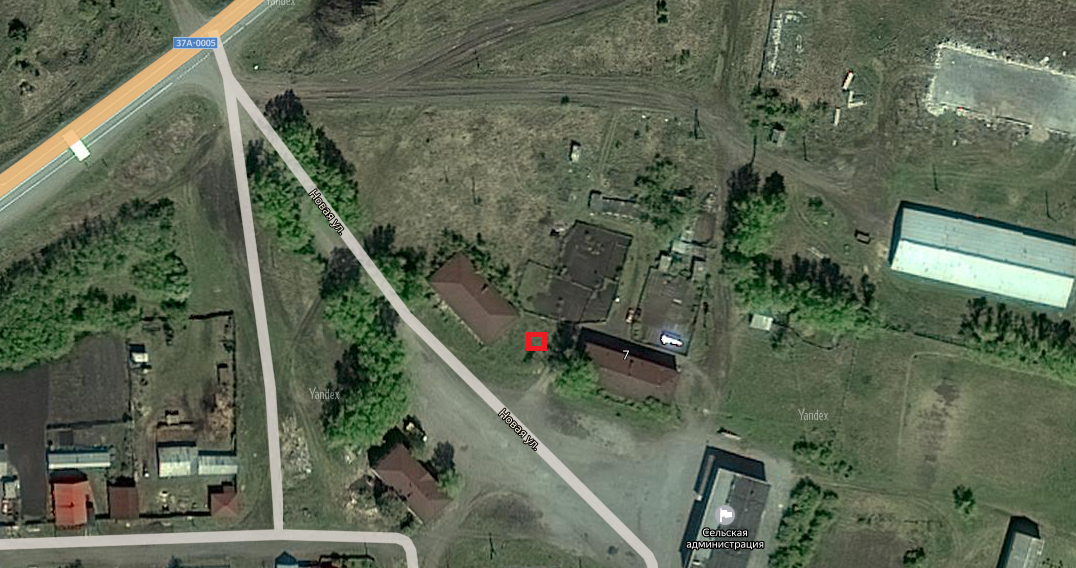 Приложение 3к постановлению Администрации Пушкинского сельсовета от 11 октября 2019 года № 14 «Об определении мест (площадок) накопления твердых коммунальных отходов и ведении их реестра на территории Пушкинского сельсоветаФорма                                      Главе Пушкинского сельсовета                                    _______ЗАЯВКАо создании места (площадки) накопления твердых коммунальных отходовЗаявитель ____________________________________________________________________________                  (для юридических лиц - полное наименование и основной государственный регистрационный номер записи в Едином государственном реестре юридических лиц, фактический адрес_____________________________________________________________________________________   для индивидуальных предпринимателей - фамилия, имя, отчество (при наличии), основной государственный регистрационный номер записи в Едином государственном реестре индивидуальных предпринимателей,_____________________________________________________________________________________адрес регистрации по месту жительства;______________________________________________________________________________________для физических лиц – фамилия, имя, отчество (при наличии), серия, номер и дата выдачи паспорта или иного документа, удостоверяющего личность______________________________________________________________________________ в соответствии с законодательством Российской Федерации,_______________________________________________________________________________адрес регистрации по месту жительства, контактные данные)прошу согласовать создание места (площадки) накопления ТКО по адресу_______________________адрес и (или) географические координаты места (площадки) накопления твердых коммунальных отходов Данные о технических характеристиках создаваемого места (площадки) накопления ТКО:Тип покрытия __________________________________________________________________________Количество и объем планируемых к размещению контейнеров, бункеров ________________________Данные об источниках образования твердых коммунальных отходов ____________________________сведения об одном или нескольких объектах капитального строительства, территории (части территории) поселения,___________________________________________________________________при осуществлении деятельности на которых у заявителя образуются твердые коммунальные отходы, планируемые к ______________________________________________________________________________________складированию на создаваемом месте (площадке) накопления твердых коммунальных отходовДаю согласие на обработку моих персональных данных, указанных в заявке.Согласие действует с момента подачи заявки до моего письменного отзыва данного согласия___________________                                                                            (подпись заявителя)                                                                                                 М.П.Приложение (обязательное):Схема размещения планируемого к созданию места (площадки) накопления твердых коммунальных отходов с отражением данных о нахождении данного места (площадки).Приложение 4к постановлению Администрации Пушкинского сельсовета от 11 октября 2019 года № 14 «Об определении мест (площадок) накопления твердых коммунальных отходов и ведении их реестра на территории Пушкинского сельсоветаФормаГлаве Пушкинского сельсовета                                    _______ЗАЯВКАо включении сведений о созданном месте (площадке) накопления твердых коммунальных отходов в реестр мест (площадок) накопления твердых коммунальных отходов на территории Пушкинского сельсоветаЗаявитель______________________________________________     (для юридических лиц - полное наименование и основной государственный регистрационный______________________________________________номер записи в Едином государственном реестре юридических лиц, фактический адрес______________________________________________              для индивидуальных предпринимателей - фамилия, имя, отчество (при наличии), основной государственный ______________________________________________регистрационный номер записи в Едином государственном реестре индивидуальных предпринимателей,______________________________________________адрес регистрации по месту жительства;______________________________________________для физических лиц  - фамилия, имя, отчество (при наличии), серия, номер и дата выдачи паспорта или иного______________________________________________документа, удостоверяющего личность в соответствии с законодательством Российской Федерации,______________________________________________адрес регистрации по месту жительства, контактные данные)прошу внести в реестр мест (площадок) накопления твердых коммунальных отходов на территории Пушкинского сельсовета сведения о созданном месте (площадке) накопления ТКО по адресу______________________________________________адрес и (или) географические координаты места (площадки) накопления твердых коммунальных отходов Данные о технических характеристиках созданного места (площадки) накопления ТКО:Тип покрытия _____________________________________________________Количество и объем размещенных контейнеров, бункеров _______________________Количество и объем планируемых к размещению контейнеров, бункеров __________Данные об источниках образования твердых коммунальных отходов: ______________________________________________сведения об одном или нескольких объектах капитального строительства, территории (части территории) поселения,______________________________________________при осуществлении деятельности на которых у заявителя образуются твердые коммунальные отходы, ______________________________________________складируемые на созданном месте (площадке) накопления твердых коммунальных отходовДаю согласие на обработку моих персональных данных, указанных в заявке.Согласие действует с момента подачи заявки до моего письменного отзыва данного согласия                                                                            ___________________                                                                            (подпись заявителя)                                                                                                 М.П.Подтверждаю принятие обязательств по обустройству и содержанию созданного места (площадки) накопления ТКО, указанного в настоящем заявлении, в соответствии с требованиями законодательства Российской Федерации в области санитарно-эпидемиологического благополучия населения и иного законодательства Российской Федерации, а также действующих Правил благоустройства территории Пушкинского сельсовета.___________________                                                                                                               (подпись заявителя)                                                                                                 М.П.Уведомлен об обязанности сообщать в Администрацию Пушкинского сельсовета о любых изменениях сведений, содержащихся в реестре, в срок не позднее 5 рабочих дней со дня наступления таких изменений путем направления соответствующего извещения на бумажном носителе.___________________                                                                                             (подпись заявителя)                                                                                                 М.П.Приложение (обязательное):1. Схема размещения места (площадки) накопления твердых коммунальных отходов с отражением данных о нахождении места (площадки).________________________Приложение 5к постановлению Администрации Пушкинского сельсовета от 11 октября 2019 года № 14 «Об определении мест (площадок) накопления твердых коммунальных отходов и ведении их реестра на территории Пушкинского сельсоветаРЕЕСТРмест (площадок) накопления твердых коммунальных отходов на территории Пушкинского сельсовета Приложение 1УтвержденаПостановлением Администрации Пушкинского сельсоветаот  11 октября  2019года № 14 МЕСТА расположения специализированных площадок для размещенияконтейнеров под твердые коммунальные отходыПриложение 2УтвержденаПостановлением Администрации Пушкинского сельсоветаот  11 октября  2019года № 14 РЕЕСТРмест накопления твердых коммунальных отходов (ТКО), размещённых на территории Пушкинского сельсовета№ п/пДанные о нахождении мест (площадок) накопления твердых коммунальных отходовИсточники образования твердых коммунальных отходов, которые складируются в местах (на площадках) накопления твердых коммунальных отходов1с. Пушкино в 25 м от дома № 4 по ул.ЛеснойДомовладельцыс. Пушкино2с. Пушкино в 25 м от дома № 104 по ул. БереговойДомовладельцыс. Пушкино3с. Пушкино в 25 м от дома № 64 по ул. ЦентральнойДомовладельцыс. Пушкино4с. Пушкино в 25 м от колбасного цеха дом № 6  по ул. НовойДомовладельцыс. Пушкино5с. Пушкино в 25 м от Пушкинской ООШ по ул. Центральной. 66Пушкинская ООШпожарный пост6с. Пушкино в 25 м от детского сада по ул. Центральной, 65детский сад медпункт7с. Пушкино в 25 м от дома № 9 по ул. Новойколбасный цех8с. Пушкино в 25 м. от дома № 8 по ул. НовойДом культуры, сельский совет, отделение почтыДанные о нахождении мест (площадок) накопления твердых коммунальных отходовДанные о нахождении мест (площадок) накопления твердых коммунальных отходовДанные о технических характеристиках мест (площадок) накопления твердых коммунальных отходовДанные о технических характеристиках мест (площадок) накопления твердых коммунальных отходовДанные о технических характеристиках мест (площадок) накопления твердых коммунальных отходовДанные о технических характеристиках мест (площадок) накопления твердых коммунальных отходовДанные о собственниках мест (площадок) накопления твердых коммунальных отходовДанные об источниках образования твердых коммунальных отходов, которые складируются в местах (на площадках) накопления твердых коммунальных отходовОснования внесения сведений в РеестрСведения об адресе и (или) географических координатах места (площадки) накопления твердых коммунальных отходовСхема размещения места (площадки) накопления твердых коммунальных отходовСведения используемом покрытииИнформация о размещенных контейнерах и бункерах с указанием их объемаИнформация о размещенных контейнерах и бункерах с указанием их объемаИнформация о планируемых к размещению контейнерах и бункерах с указанием их объемаДанные о собственниках мест (площадок) накопления твердых коммунальных отходовДанные об источниках образования твердых коммунальных отходов, которые складируются в местах (на площадках) накопления твердых коммунальных отходовОснования внесения сведений в РеестрСведения об адресе и (или) географических координатах места (площадки) накопления твердых коммунальных отходовСхема размещения места (площадки) накопления твердых коммунальных отходовСведения используемом покрытииКоличество контейнеров, бункеров, ед.V, контейнера, бункера, куб.м.Информация о планируемых к размещению контейнерах и бункерах с указанием их объемаДанные о собственниках мест (площадок) накопления твердых коммунальных отходовДанные об источниках образования твердых коммунальных отходов, которые складируются в местах (на площадках) накопления твердых коммунальных отходовОснования внесения сведений в Реестр123456789с. Пушкино, ул. Лесная, 4№ 1бетон10,750,75Администрация Пушкинского сельсоветас. Пушкино, ул. Центральная, 65№ 2бетон10,750,75Администрация Пушкинского сельсоветас. Пушкиноул. Центральная, 66 ул. Новая. 8ул. Центральная, 64 № 3бетон10,750,75Администрация Пушкинского сельсоветас. Пушкино, ул. Береговая, 104№ 4бетон10,750,75Администрация Пушкинского сельсоветас. Пушкино, ул. Новая, 6ул. Новая, 9 (колбасный цех)№ 5бетон10,750,75Администрация Пушкинского сельсовета№ площадкиМесто расположения контейнерных площадокКоличество модулей для раздельногосбора мусора1с. Пушкино в 25 м от дома № 4 по ул.Лесной12с. Пушкино в 25 м от дома № 104 по ул. Береговой13с. Пушкино в 25 м от дома № 64 по ул. Центральной14с. Пушкино в 25 м от колбасного цеха дом № 6  по ул. Новой15с. Пушкино в 25 м от Пушкинской ООШ по ул. Центральной. 6616с. Пушкино в 25 м от детского сада по ул. Центральной, 6517с. Пушкино в 25 м от дома № 9 по ул. Новой18с. Пушкино в 25 м. от дома № 8 по ул. Новой1№Местоположение площадкиТехнические характеристикиСведения о собственнике места расположения площадокИсточники образования ТКО1с. Пушкино в 25 м от дома № 4 по ул.Леснойпокрытие под контейнерами - бетон;количество контейнеров - 1; объем – 0,75 м3Администрация Пушкинского сельсоветаДомовладельцыс. Пушкино2с. Пушкино в 25 м от дома № 104 по ул. Береговойпокрытие под контейнерами - бетон;количество контейнеров - 1; объем - 0,75 м3Администрация Пушкинского сельсоветаДомовладельцыс. Пушкино3с. Пушкино в 25 м от дома № 64 по ул. Центральнойпокрытие под контейнерами - бетон;количество контейнеров - 1; объем -  0,75 м3Администрация Пушкинского сельсоветаДомовладельцыс. Пушкино4с. Пушкино в 25 м от колбасного цеха дом № 6  по ул. Новойпокрытие под контейнерами - бетон;количество контейнеров - 1; объем -  0,75 м3Администрация Пушкинского сельсоветаДомовладельцыс. Пушкино5с. Пушкино в 25 м от Пушкинской ООШ по ул. Центральной. 66покрытие под контейнерами - бетон;количество контейнеров - 1; объем -  0,75 м3Администрация Пушкинского сельсоветаПушкинская ООШпожарный пост6с. Пушкино в 25 м от детского сада по ул. Центральной, 65покрытие под контейнерами - бетон;количество контейнеров - 1; объем -  0,75 м3Администрация Пушкинского сельсоветадетский сад медпункт7с. Пушкино в 25 м от дома № 9 по ул. Новойпокрытие под контейнерами - бетон;количество контейнеров - 1; объем -  0,75 м3Администрация Пушкинского сельсоветаколбасный цех8с. Пушкино в 25 м. от дома № 8 по ул. Новойпокрытие под контейнерами - бетон;количество контейнеров - 1; объем -  0,75 м3Администрация Пушкинского сельсоветаДом культуры, сельский совет, отделение почты